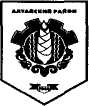 Российская ФедерацияРеспублика ХакасияАлтайский районАдминистрация муниципального образованияОчурский сельсоветПОСТАНОВЛЕНИЕ16 июня 2016 г.                                                                                                        № 73/1с. ОчурыО мерах по профилактике незаконного потребления наркотических средств и психотропных веществ, уничтожению зарослей дикорастущей конопли на территории муниципального образования Очурский сельсоветВ целях минимизации угрозы распространения наркомании, руководствуясь Указом Президента Российской Федерации от 18 октября 2007 г. №1374 "О дополнительных мерах по противодействию незаконному обороту наркотических средств, психотропных веществ и их прекурсоров", Указом Президента РФ от 09 июня 2010 г. №690 «Об утверждении Стратегии государственной антинаркотической политики Российской Федерации до 2020 года", Федеральным законом от 08 января 1998 года №3-ФЗ «О наркотических средствах и психотропных веществах», Федеральным законом от 6 октября 2003 года №131-ФЗ «Об общих принципах организации местного самоуправления в Российской Федерации», Уставом муниципального образования Очурский сельсовет, Администрация муниципального образования Очурский сельсоветПОСТАНОВЛЯЕТ:Утвердить План антинаркотических мероприятий на территории муниципального образования Очурский сельсовет на 2016 год (Приложение 1).Создать антинаркотическую рабочую группу администрации муниципального образования Очурский сельсовет и утвердить ее состав (Приложение 2). Рекомендовать жителям с. Очуры и д. Монастырка уничтожить дикорастущую коноплю на своих усадьбах.Рекомендовать руководителям предприятий и учреждений, находящихся на территории поселения, организовать уничтожение дикорастущей конопли на прилегающих к территории участках.Обнародовать данное постановление и разместить его на официальном сайте Администрации муниципального образования Очурский сельсовет.Контроль за исполнением настоящего постановления оставляю за собой.Глава муниципального образованияОчурский сельсовет                                                                                     Л.В.КлевцоваПриложение № 1к постановлению Администрации муниципального образования Очурский сельсовет от 16 июня 2016 г. № 73/1ПЛАНмероприятий по профилактике незаконного потребления наркотических средств и психотропных веществ на территории муниципального образования Очурский сельсовет на 2016 года1.Общие положенияНастоящий План мероприятий по профилактике незаконного потребления наркотических средств и психотропных веществ на территории муниципального образования Очурский сельсовет разработан в соответствии с требованиями Федерального закона от 8 января 1998 года № 3-ФЗ «О наркотических средствах и психотропных веществах», Указа Президента Российской Федерации № 690 от 9 июня 2010 года «Об утверждении Стратегии государственной антинаркотической политики Российской Федерации до 2020 года» и Федерального закона от 06 октября 2003 года № 131-ФЗ «Об общих принципах организации местного самоуправления в Российской федерации».2. Цели и задачи ПланаОсновными целями Плана являются:- сокращение масштабов последствий незаконного оборота наркотиков для безопасности и здоровья граждан;- формирование негативного отношения к незаконному обороту и потреблению наркотиков, существенное снижение спроса на них;- увеличение числа подростков и молодежи, ведущих здоровый образ жизни, занимающихся физической культурой и спортом, различными видами творчества, участвующих в профилактических антинаркотических мероприятиях.Основные направления Плана:- профилактика асоциального поведения и употребления наркотических средств, психотропных веществ, алкогольной продукции в подростковой и молодежной среде, в том числе в местах досуга молодежи при проведении массовых развлекательных мероприятий.- пропаганда здорового образа жизни, физической культуры и спорта.- формирование негативного отношения в обществе к немедицинскому потреблению наркотиков, в том числе путем проведения активной антинаркотической пропаганды, развитие молодежных волонтерских движений, использование потенциала общественных организаций;- участие в совместных профилактических мероприятиях (по согласованию) с правоохранительными органами, отделом образования и молодежной политики администрации района;- мониторинг наркоситуации, информационное обеспечение деятельности по профилактике злоупотребления наркотиками и их незаконному обороту.Первоочередные задачи в профилактике наркомании:- развитие различных форм антинаркотической профилактической деятельности, направленных на пропаганду здорового образа жизни, привлечение подростков и молодежи к различным видам творческой и иной деятельности по интересам;- организация работы по профилактике наркопреступности путем выявления административных правонарушений, связанных с незаконным оборотом и потреблением наркотиков, в первую очередь, путем проведения рейдов в местах массового досуга молодежи;- организация системы антинаркотической пропаганды рекламы, направленной на формирование негативного отношения населения к наркомании.Реализация Плана предусматривает координацию действий органов местного самоуправления, правоохранительных органов, населения, религиозных и общественных объединений в целях противодействия незаконному обороту наркотических средств и психотропных веществ, а также немедицинскому потреблению наркотиков на территории муниципального образования Очурский сельсовет.Плановые мероприятия по профилактике наркоманииПриложение № 2к постановлению Администрации муниципального образования Очурский сельсовет от 16 июня 2016 г. № 73/1СОСТАВ АНТИНАРКОТИЧЕСКОЙ РАБОЧЕЙ ГРУППЫ АДМИНИСТРАЦИИ МУНИЦИПАЛЬНОГО ОБРАЗОВАНИЯ ОЧУРСКИЙ СЕЛЬСОВЕТРуководитель рабочей группы:Клевцова Л.В. – глава муниципального образования Очурский сельсовет.Секретарь группы:Мирясова А.В. – специалист 1 категории администрации муниципального образования Очурский сельсовет.Члены группы:Федотовская С.В. - специалист 1 категории администрации муниципального образования Очурский сельсовет;Ольховская А.П. – военно-учетный работник администрации муниципального образования Очурский сельсовет;Сафронов С.Н. – руководитель МУП ЖКХ «Очуры» (по согласованию);Кличук Ф.Ф. - главный врач Очурской участковой больницы (согласовано);Юринов Е.П. –директор МБОУ Очурская СШ (согласовано);Черных Е.А. - директор МБУК Очурский СДК (согласовано);Савочкин Д.В. - участковый уполномоченный ОМВД России по Алтайскому району (согласовано);Баранова О.А. - заведующая МБДОУ Очурский детский сад «Колосок» (согласовано).№ п/пМероприятияОтветственныйСрок или периодичностьОрганизационные мероприятия по профилактике наркоманииОрганизационные мероприятия по профилактике наркоманииОрганизационные мероприятия по профилактике наркоманииОрганизационные мероприятия по профилактике наркомании1.Участие в Антинаркотической комиссии Алтайского районаГлава поселенияПо плану АТК района2.Взаимодействие администрации сельского поселения с органами противодействия наркомании: (УФСКН России по Республики Хакасия, ОМВД РФ по Алтайскому району, Прокуратурой, отделом образования, отделом спорта районаГлава поселенияПостоянно3.Проведение рейдов по местам массового скопления молодежиСпециалист администрации поселения,Член Совета по работе с детьми и молодёжью,Члены ПДН ОМВД РФ по Алтайскому районуВ выходные и праздничные дни.4.Тематические профилактические встречи с учащимися Очурской школы по согласованию с отделом образования и отделом спорта администрации районаГлава администрации поселенияПредставители отделов образования и спорта района по согласованиюВ соответствии с планом отдела образования района5.Профилактические беседы  с  подростками  и молодежьюна базе Очурской сельской  библиотеки на тему «Не сломай свою судьбу».Библиотекарь1 раз в квартал6.Организация работы по информированности населения «о телефонах доверия» ОМВД и УФСКН  для сообщения  жителями  поселения о местонахождении  сбыта,  а также  потреблении наркотических средств или психотропных веществВедущий специалист администрации поселенияПостоянно7.Размещение агитационно-пропагандистских материалов по антинаркотической тематикеСпециалисты администрации поселенияПостоянно8.Оказание посильной организационной помощи ОМВД и УФСКН в проведении антинаркотических мероприятий на территории поселенияГлава администрации поселенияПостоянно9.Проведение антиалкогольной  и антитабачной пропаганды среди учащихся и молодежи.Контроль за соблюдением законодательства при продаже алкогольной и табачной продукции.Контроль за размещением асоциальной рекламы, склоняющей к употреблению наркотических средств и психотропных веществ.Члены Совета по работе с детьми и молодёжью, специалисты администрации поселения, сотрудники МБУК Очурский СДКПостоянно10.Проведение спортивных мероприятий  с целью приобщения подростков и молодежи к здоровому образу жизниДиректор МБУК Очурский СДКВ соответствии с планом работы МБУК Очурский СДК11.Вовлечение подростков и молодежи в спортивные кружки и секцииДиректор МБУК Очурский СДКПостоянно12.Проведение мероприятия в рамках Международного Дня  борьбы с употреблением наркотических средствДиректор МБУК Очурский СДКРаз в год